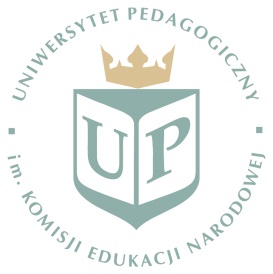 OGŁOSZENIE O NABORZE NA STANOWISKO PRACY NAZWA STANOWISKA PRACY: Specjalista ds. administracyjnychNIEZBĘDNE WYMAGANIA W ZAKRESIE KWALIFIKACJI I UMIEJĘTNOŚCI:wykształcenie wyższe (preferowane Prawo lub Administracja),co najmniej 3-letnie doświadczenie zawodowe w zakresie administracji, bardzo dobra znajomość pakietu MS Office,dobra organizacja pracy, umiejętność pracy w zespole,wysoka kultura osobista i komunikatywność.DODATKOWE WYMAGANIA:mile widziana będzie znajomość Ustawy Prawo Zamówień Publicznych,znajomość języka angielskiego w mowie i piśmie w stopniu komunikatywnym będzie dodatkowym atutem.ZAKRES OBOWIĄZKÓW NA STANOWISKU PRACY:prowadzenie dokumentacji prawno-geodezyjnej nieruchomości Uniwersytetu Pedagogicznego im. Komisji Edukacji Narodowej w Krakowie,prowadzenie spraw i opracowywanie projektów dokumentów związanych z najmem, dzierżawą lokali, pomieszczeń i powierzchni, sporządzanie projektów umów w zakresie zleceń usług i konserwacji obiektów,sporządzanie dokumentacji merytorycznych dotyczących zleceń dla podmiotów zewnętrznych zgodnie z Ustawą Prawo Zamówień Publicznych,kontrola i rozliczanie faktur (podział kosztów na poszczególne obiekty i jednostki Uczelni), bieżąca analiza i rozliczanie kosztów telefonicznych,sporządzanie sprawozdań dla GUS, POL-on.WYMIAR ETATU: cały etat.MIEJSCE PRACY: Uniwersytet Pedagogiczny im. Komisji Edukacji Narodowej 
ul. Podchorążych 2, Kraków.OFERUJEMY: umowę o pracę,stałe wynagrodzenie,dodatek stażowy, premia,świadczenia z ZFŚS,niezbędne narzędzia pracy,szanse związane z rozwojem Uczelni.WYMAGANE DOKUMENTY:kwestionariusz (CV),list motywacyjny,inne dodatkowe dokumenty potwierdzające posiadane kwalifikacje i umiejętności wymagane na danym stanowisku pracy,podpisane dokumenty związane z ochroną danych osobowych tj. klauzulę informacyjną oraz zgodę na przetwarzanie danych osobowych, stanowiące załączniki do niniejszego ogłoszenia.Wymagane dokumenty należy składać w Dziale Spraw Pracowniczych Uniwersytetu Pedagogicznego im. Komisji Edukacji Narodowej w Krakowie (30-084 Kraków, ul. Podchorążych 2, pok. 154, 155) 
w godzinach: 8.00-15.00 lub elektronicznie (praca@up.krakow.pl) w terminie do dnia 23.09.2019 r.__________________________________________________________________________________Uniwersytet Pedagogiczny im. Komisji Edukacji Narodowej w Krakowie zastrzega sobie prawo do powiadomienia o zakwalifikowaniu do dalszych etapów naboru jedynie wybranych kandydatów, a także do niewyłonienia kandydatury do zatrudnienia.Kandydat, który nie został wyłoniony w procesie rekrutacji zobowiązany jest do odbioru dokumentów 
w Dziale Spraw Pracowniczych w terminie 30 dni od daty rozstrzygnięcia konkursu. Po tym terminie dokumenty nieodebrane ulegną komisyjnemu zniszczeniu.__________________________________________________________________________________________Prosimy o dołączenie podpisanej klauzuli stanowiącej załącznik do niniejszego ogłoszenia.Kraków, dnia ……………………….……………………….………..(imię i nazwisko)……………………….………..(nr ref. ogłoszenia)Oświadczeniadotyczące ochrony danych osobowych w postępowaniu rekrutacyjnymZgoda na przetwarzanie danych osobowychWyrażam zgodę na przetwarzanie przez Uniwersytet Pedagogiczny im. Komisji Edukacji Narodowej w Krakowie ul. Podchorążych 2, 30-084 Kraków, jako administratora danych, moich danych osobowych zawartych w przekazanych przeze mnie dokumentach aplikacyjnych w celu realizacji procesu naboru na stanowisko:……………………………………………………………………………………………………...w zakresie szerszym niż jest to wymagane na podstawie art. 22¹ ustawy 
z dnia 26 czerwca 1974 r. Kodeks pracy (Dz.U. z 2018 r., poz. 917 z późn. zm).Jestem świadomy/a, że podanie danych na podstawie powyższej zgody jest dobrowolne, ale niezbędne do realizacji celu wskazanego w jej treści. Przyjmuję do wiadomości, 
że powyższą zgodę mogę wycofać w dowolnym momencie, poprzez przesłanie „oświadczenia o wycofaniu zgody” na adres korespondencyjny Administratora Danych, wskazany w pkt I z dopiskiem „Ochrona danych osobowych” lub na adres e-mail: info@up.krakow.pl. Wycofanie zgody nie wpływa na zgodność z prawem przetwarzania, którego dokonano na podstawie zgody przed jej wycofaniem.……..……………………….……………….(podpis osoby, której dane dotyczą)Klauzula informacyjnaPrzyjmuję do wiadomości, że:Administratorem moich danych osobowych jest Uniwersytet Pedagogiczny im. KEN 
w Krakowie (adres: ul. Podchorążych 2, 30-084 Kraków, strona internetowa: www.up. krakow.pl). Z Administratorem Danych osobowych można kontaktować się poprzez adres e-mail: info@up.krakow.pl lub pisemnie na adres korespondencyjny wskazany w zdaniu pierwszym., Administrator Danych wyznaczył Inspektora Ochrony Danych, z którym można kontaktować się w sprawach dotyczących przetwarzania danych osobowych 
oraz korzystania z praw związanych z przetwarzaniem danych, poprzez adres e-mail: iod@up.krakow.pl, lub pisemnie na adres korespondencyjny Administratora Danych, wskazany w lit. a,zebrane dane osobowe będą przetwarzane przez Administratora Danych na podstawie:art. 6 ust. 1 lit. c rozporządzenia Parlamentu Europejskiego i Rady (UE) 2016/679 z dnia 27 kwietnia 2016 r. w sprawie ochrony osób fizycznych w związku 
z przetwarzaniem danych osobowych i w sprawie swobodnego przepływu takich danych oraz uchylenia dyrektywy 95/46/WE – ogólne rozporządzenie o ochronie danych (Dz. Urz. UE L 119 z 04.05.2016 r., str. 1), zwanego dalej: „RODO”, gdy jest to niezbędne do wypełnienia obowiązku prawnego ciążącego na administratorze danych, tj. art. 22¹ ustawy z dnia 26 czerwca 1974 r. Kodeks pracy (Dz.U. z 2018 r., poz. 917);i/lub art. 6 ust. 1 lit. a RODO tj. na podstawie odrębnej zgody na przetwarzanie danych osobowych, która obejmuje zakres szerszy, niż to wynika z powszechnie obowiązującego prawa (dane nieobowiązkowe),zebrane dane osobowe, o których mowa w lit. c będą przetwarzane przez Administratora Danych w celu przeprowadzenia postępowania rekrutacyjnego na ww. stanowisko,dane osobowe mogą być udostępniane przez Administratora podmiotom i organom publicznym uprawnionym do przetwarzania danych osobowych na podstawie przepisów powszechnie obowiązującego prawa,dane osobowe będą przetwarzane przez okres 3 miesięcy od dnia zatrudnienia wybranego kandydata/zamknięcia naboru bez wyboru kandydata lub do czasu odwołania zgody (dotyczy danych nieobowiązkowych),podanie danych osobowych na podstawie art. 6 ust. 1 lit. c Rozporządzenia, wynika 
z obowiązku przewidzianego w przepisach powszechnie obowiązującego prawa i jest niezbędne do przeprowadzenia postępowania rekrutacyjnego,posiadam: prawo dostępu do moich danych osobowych, prawo żądania ich sprostowania, usunięcia lub ograniczenia ich przetwarzania, w przypadkach określonych w przepisach prawa,zebrane dane osobowe nie będą podlegać zautomatyzowanemu podejmowaniu decyzji, 
w tym profilowaniu,w przypadku uznania, że przetwarzanie danych osobowych narusza przepisy RODO przysługuje mi prawo do wniesienia skargi do Prezesa Urzędu Ochrony Danych Osobowych jako organu nadzorczego.………………………………………………..(podpis osoby, której dane dotyczą)